December 2017			 www.amitybuffalo.org					             email: amityclubbuffalo@gmail.com Program Hours:Sun-Fri 6 pm – 10 pmSat.    2pm - 10pm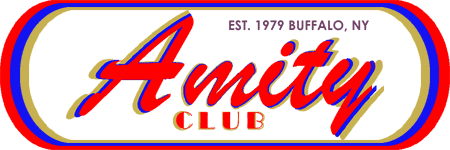 Location:340 Military Rd.Buffalo, NY 14207Phone:(716) 877-9025SundayMondayTuesdayWednesdayThursdayFridaySaturday1N.A8:00PM2A.A7:00PMKaraoke 9-?3Bills vs. Patriots 1pmN.A7:00PM4N.A7:00PM                5Ping PongN.A7:30PM6A.A8:00PM7A.A8:00PM8N.A8:00PM9A.A          7:00PMKaraoke 9-?10Bills vs. Colts 1pmN.A7:00PM11N.A7:00PM12Hanukkah startsCheckersN.A7:30PM13A.A8:00PM14A.A8:00PM15N.A8:00PM16A.A7:00PMKaraoke 9-?17Bills vs. Dolphins 1pmN.A7:00PM18N.A7:00PM19FoosballN.A7:30PM20Hanukkah endsA.A8:00PM21A.A8:00PM22N.A8:00PM23A.A7:00PMKaraoke 9-?24Bills vs patriots 1pmN.A7:00P____________________31New Years EveN.A7:00PM25ChristmasN.A7:00PM26Kwanzaa beginsN.A7:30PM27A.A8:00PM28A.A8:00PM29N.A8:00PM30A.A7:00PMKaraoke 9-?